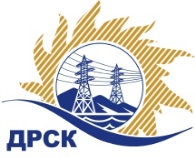 Акционерное Общество«Дальневосточная распределительная сетевая  компания»Протокол № 240/УКС -ВП заседания закупочной комиссии по выбору победителя по открытому запросу предложений на право заключения договора на выполнение работ: «Кадастровые работы для строительства КЛ 110 кВ ПС СДВ-БН протяженностью 4,5 км филиала ХЭС».Закупка  1074 р. 2.1.1. ГКПЗ 2018      ЕИС – № 31806140549ПРИСУТСТВОВАЛИ: члены постоянно действующей Закупочной комиссии АО «ДРСК»  1-го уровня.Форма голосования членов Закупочной комиссии: очно-заочная.ВОПРОСЫ, ВЫНОСИМЫЕ НА РАССМОТРЕНИЕ ЗАКУПОЧНОЙ КОМИССИИ: Об утверждении результатов процедуры переторжки.Об итоговой ранжировке заявок.О выборе победителя закупки.    РЕШИЛИ:   По вопросу № 1Признать процедуру переторжки не состоявшейся.Принять окончательные цены заявок участников.         Участник ООО "Кадастровый инженер - Партнер" сделал ставку на ЭТП, предоставил Организатору запроса предложений файлы с ценой для переторжки, согласно которым стоимость за одну единицу не изменилась (31 404,65 руб. без НДС), следовательно, на основании п. 2.10.13 Документации о закупке заявка участника рассматривается с ранее объявленной ценой.         На основании п. 2.10.7 Документации о закупке: «Участник запроса предложений, приглашенный на переторжку, участвует в ней автоматически, если он предоставил Организатору запроса предложений файл(ы) с ценой для переторжки. Если Участник запроса предложений не предоставил файл(ы) с ценой для переторжки, то тогда его заявка остается действующей с ранее объявленной ценой» заявки участников  ООО "Бюро кадастра недвижимости",  ООО «Доринжиниринг», ООО «БИРОБИДЖАНСКОЕ ЗЕМЛЕУСТРОИТЕЛЬНОЕ ПРЕДПРИЯТИЕ остаются действующими с ранее объявленными ценами (Участники сделали ставку на ЭТП, но не предоставили на ЭТП файлы с ценой для переторжки).           По вопросу № 2Утвердить предварительную ранжировку предложений Участников:        По вопросу № 3          Признать победителем закупки на право заключения договора на выполнение работ: «Кадастровые работы для строительства КЛ 110 кВ ПС СДВ-БН протяженностью 4,5 км филиала ХЭС» участника, занявшего первое место в итоговой ранжировке по степени предпочтительности для заказчика: ООО "Кадастровый инженер - Партнер" (680038, г. Хабаровск, ул. Серышева, 22, оф. 831), с ценой заявки  31 404.65 руб. без НДС (НДС не предусмотрен), являющейся суммарной стоимостью единичных расценок, зафиксированных в окончательном предложении участника, в соответствии с объемом, указанным в Технических требованиях. Предельная стоимость договора в соответствии с п. 2.1 Проекта Договора (Приложение 2 к Документации о закупке) составляет 832 000.00 руб. без учета НДС. Условия оплаты: в течение 30 (тридцати) календарных дней с момента подписания актов сдачи-приемки выполненных работ обеими сторонами - на основании счета, выставленного подрядчиком. Сроки выполнения работ:  Начало – с момента заключения договора. Окончание 31.12.2018 г.Гарантии выполненных работ: 60 месяцев с момента подписания акта сдачи-приемки выполненных работ по настоящему договору в полном объеме.Срок действия оферты: до 01.07.2018 г.исполнитель Чуясова Е.Г.Тел. 397268город  Благовещенск«09» апреля 2018 года№п/пНаименование Участника закупки Окончательная цена заявки, руб.1.ООО "Кадастровый инженер - Партнер" 
ИНН/КПП 2722102781/272201001 
ОГРН 1112722003063832 000.00в том числе за одну единицу: 31 404,652.ООО "Бюро кадастра недвижимости" 
ИНН/КПП 2724113690/272201001 
ОГРН 1072724009489832 000.00в том числе за одну единицу:           68 700.003.ООО «ЭЛЬГРАНД» 
ИНН/КПП 2722090977/272201001 
ОГРН 1172724011074832 000.00в том числе за одну единицу: 76 498.514.ООО «Доринжиниринг» 
ИНН/КПП 1435255285/143501001 
ОГРН 1121435007540832 000.00в том числе за одну единицу: 78 109,245.ООО  "БИРОБИДЖАНСКОЕ ЗЕМЛЕУСТРОИТЕЛЬНОЕ ПРЕДПРИЯТИЕ" 
ИНН/КПП 7901536199/790101001 
ОГРН 1107901000624832 000.00в том числе за одну единицу:           80 000.006.АО "Дальневосточное аэрогеодезическое предприятие" 
ИНН/КПП 2721196138/272101001 
ОГРН 1122721010334832 000.00в том числе за одну единицу: 184 860.00Место в предварительной ранжировкеНаименование участника Цена предложения на участие в закупке без НДС, руб.Балл по неценовой предпочтительностиПрименение приоритета в соответствии с 925-ПП 1 местоООО "Кадастровый инженер - Партнер" 
ИНН/КПП 2722102781/272201001 
ОГРН 1112722003063832 000.00в том числе за одну единицу: 31 404,654,5000Нет2 местоООО "Бюро кадастра недвижимости" 
ИНН/КПП 2724113690/272201001 
ОГРН 1072724009489832 000.00в том числе за одну единицу: 68 700.002,0571Нет3 местоООО «ЭЛЬГРАНД» 
ИНН/КПП 2722090977/272201001 
ОГРН 1172724011074832 000.00в том числе за одну единицу: 76 498.511,8474Нет4 местоООО «Доринжиниринг» 
ИНН/КПП 1435255285/143501001 
ОГРН 1121435007540832 000.00в том числе за одну единицу: 78 109,241,8093Нет5 местоООО  "БИРОБИДЖАНСКОЕ ЗЕМЛЕУСТРОИТЕЛЬНОЕ ПРЕДПРИЯТИЕ" 
ИНН/КПП 7901536199/790101001 
ОГРН 1107901000624832 000.00в том числе за одну единицу: 80 000.001,7665Нет6 местоАО "Дальневосточное аэрогеодезическое предприятие" 
ИНН/КПП 2721196138/272101001 
ОГРН 1122721010334832 000.00в том числе за одну единицу: 184 860.000,7645НетСекретарь Закупочной комиссии: Елисеева М.Г. _____________________________